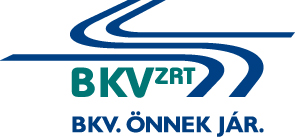 Combino villamosok utastájékoztatási rendszerelemeinek beszerzésee-versenyeztetési eljárásEljárás száma: BKV Zrt. V-211/17AJÁNLATI FELHÍVÁSMELLÉKLETEKBudapest, 2017.2. számú mellékletNyilatkozat az Alvállalkozó(k)rólCímzett:	Budapesti Közlekedési Zártkörűen Működő Részvénytársaság	Stratégiai és Beszerzési Igazgatóság	Beszerzési Főosztály	1072 Budapest Akácfa u. 15.Az eljárás tárgya: Combino villamosok utastájékoztatási rendszerelemeinek beszerzéseAz eljárás száma: BKV Zrt. V-211/17.Alulírott ...................................(név) a ………………………………….(cég neve), mint Ajánlattevő nevében nyilatkozattételre jogosult személy a BKV Zrt., mint Ajánlatkérő BKV Zrt. V-211/17. számú, „Combino villamosok utastájékoztatási rendszerelemeinek beszerzése” tárgyú eljárásában nyilatkozom, hogy a felhívásban megjelölt tevékenység elvégzéséhez az alábbiakban megnevezett alvállalkozók bevonását tervezzük:……………………, 2017. év ................... hó ........ nap	.....		Ajánlattevő cégszerű aláírásaSorszámAlvállalkozó cég neve, székhelyeTevékenység megnevezéseKözreműködés mértéke (%)1.2.stb.